“李宁·红双喜杯”2018年中国乒乓球协会会员联赛第二站（江苏南通站）补充通知各相关单位及运动员：“李宁·红双喜杯”2018年中国乒乓球协会会员联赛第二站于4月13日至4月15日在中国乒乓球通州训练基地举行。为保证比赛顺利进行，现将有关事宜补充通知如下：一、承办单位：江苏省南通市通州区滨江新区人民政府中国乒乓球通州训练基地　　二、参赛办法：　 （一）参赛资格　　1.凡报名参赛的运动员均应为中国乒乓球协会会员；未成为会员的俱乐部和个人可在报名时免费入会注册手续，并参加比赛。　　2.参赛运动员凭二代身份证、港澳通行证、护照、军官证等有效身份证明原件参赛。　　3.团体比赛中允许运动员参加低于本年龄组别的比赛,参赛组别一经确定，同一年度内不得再次参加其它年龄组别的团体比赛，单打比赛不得跨年龄组。　　4.每名运动员每一年度只能代表同一个俱乐部、同一年龄组、同一队参加会员联赛。同一俱乐部同年龄组不同队的运动员，在参加各分站赛和总决赛时不得重新组合。　　5.违反上述规定者，将取消其本年度会员联赛分站赛和总决赛参赛资格。　　6.请各参赛运动员登陆中国乒乓球协会官方网站查询本次比赛的竞赛规程，网址：www.ctta.cn。　　（二）报名方法：1.凡报名参加会员联赛个人赛或团体赛的运动员可登录全民乒乓网站：http://cntt.sports.cn查找到“李宁·红双喜杯”2018年中国乒乓球协会会员联赛(江苏南通站），根据自己所参赛的项目按报名系统的要求报名即可(报名人数达到400人时截止报名)。2.团体比赛每个组别每个俱乐部限报3个队;每个俱乐部可报领队1名、教练1名。每个队运动员最多可报5名，最少报2名;在团体比赛或单打比赛中，参赛运动员只能参加一个组别的比赛。报名时间：3月22日9:00至4月5日24:00（报名人数达到400人时提前截止报名）    报名联系人：黄  锋   电话：13584648879报名技术支持电话：010-671711783.更改报名：报名如有变动请在网上报名系统自行更改，比赛开始前七天24：00(5日24：00)后不再受理更改报名（但仍可撤销报名），如未报到又没撤销报名的俱乐部和运动员将被列入今后停赛名单，如需解禁，需提交书面申请并交纳罚金每人500元。为了保证报名准确，请报名者完成报名操作后与报名联系人电话核实。（三）参赛费用：1.30元/人(团体)　　2.20元/人(单打)　　3.交费方法：现场报到时交费。（四）关于保险的规定1.所有参赛人员必须是身体健康者，参赛人员应根据自身身体条件，天气和地理等方面的情况，量力而行参加比赛。2.所有参赛人员应由参赛单位或个人自行提前办理比赛期间的人身意外保险，否则，一切后果自负。参赛人员报到时，应出示保单原件，提交保单复印件。3.所有参赛人员须与承办单位签订《安全责任书》。	（五）五十岁以上参赛运动员必须经县级以上医务部门检查证明身体健康。三、报到　　（一）裁判长、编排组4月11日报到，裁判员4月12日报到。　　（二）各参赛运动员于4月12日早9：00开始报到。报到地点为中国乒乓球通州训练基地国球迎宾馆，地址:江苏省南通市通州区五接镇开沙岛。（三）运动员训练时间：4月12日9：00 -18:00。（四）大会定于4月12日17:00在中国乒乓球通州训练基地国球迎宾馆二层开组委会裁判长、领队、教练员联席会。请准时参加。（五）联系人1.接待组负责人：蔡  明    联系电话：177122212952.竞赛组负责人：黄  锋    联系电话：13584648879四、乘车路线（一）自驾车：有导航的可直接搜索“中国乒乓球通州训练基地”或基地所在地“江苏省南通市通州区开沙岛”从上海、苏州等方向来学校：过苏通大桥后，上沪陕高速（G40）在南通城区收费站出口下 ，至九圩港，上沿江公路，经过“东沙大桥”后，右转到中国乒乓球通州训练基地。从南京、常州、无锡等方向来学校：沿宁启高速（G40）到如皋港出口下高速，到长青沙大桥上岛，沿环岛路到中国乒乓球通州训练基地。（二）公共汽车：1.国内多数城市有到南通长途汽车站的直达车，在汽车站转到“二案”的公交车或600路车在五接路口下，再转公交391路（班次较少）至中国乒乓球通州训练基地。或乘坐4路到口腔医院，步行1000米至城区濠西路盆景园公交车站坐601路（整点发车）至开沙小区南门，再步行600米到中国乒乓球通州训练基地，从南通长途汽车站乘坐出租车（25公里大约40分钟）费用大概为 70 元。2.乘坐大巴到达南通汽车东站，乘坐81路或51路盆景园公交车站，再乘坐601路（整点发车）至开沙小区南门，再步行600米到中国乒乓球通州训练基地。从南通汽车东站乘坐出租车（38公里大约1小时）费用大约120元。（三）乘飞机：1.国内多家城市有直飞南通机场的飞机。从机场乘坐出租车（42公里大约1小时）费用大概为 150 元。2.步行60米到达南通机场站，乘坐611路到达麦德龙站，步行4米到达麦德龙站，转乘36路到达盆景园站，再转乘601路到达开沙小区南门站，再步行600米到中国乒乓球通州训练基地。（四）乘火车：1.出火车站后步行125米乘坐公交32路到五水商圈宜家站，步行15米至五水商圈宜家站转乘601路到达开沙小区南门站，再步行600米到中国乒乓球通州训练基地。2.出火车站后步行125米乘坐公交41路到盆景园站，步行99米到达盆景园站，转乘601路到达开沙小区南门站，再步行600米到中国乒乓球通州训练基地。3.从南通火车站乘坐出租车（30公里大约45分钟）费用大概为 80 元。五、住宿参考信息1.赛区提供以下酒店供参赛运动员参考：（1）南通途居露营基地（四星），距离赛场400米，距离机场42公里，距离火车站30公里。价格及房间数量如下表：国球迎宾馆（三星），赛场宾馆，距离机场42公里，距离火车站30公里。（1）标间：168元/天（含早餐）（2）三人间：228元/天（含早餐）。房间数量：30个。如皋金盛大酒店（准五星），距离赛场7.5公里，承办单位负责比赛期间班车接驳，距离机场45公里，距离火车站35公里。标间/单间：340元/天（含早餐）。房间数量：标间180个，单间30个。 所有酒店联系人：蔡明，电话：17712221295  2.本次比赛实行竞赛和接待工作分离的方式，承办负责竞赛工作，不向参赛单位提供食宿、交通等各项接待。请参赛单位自行安排好食宿、票务、往返比赛地城市交通以及市内交通等相关事宜。3.参赛运动员队一切经费均自理，食宿自行安排（国球迎宾馆中晚提供自助餐50元/餐）。六、其他报名负责人请加入微信群，微信群可容纳人数有限，每个团体或俱乐部请安排一位负责人入群，报名成功后请将报名页面拍照或截图发到群内，50岁以上的运动员请将体检证明拍照发到群内。联系群一                       联系群二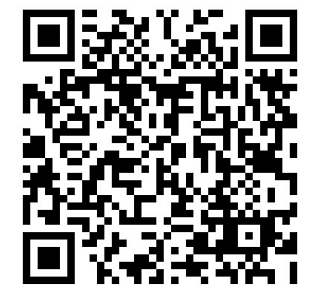 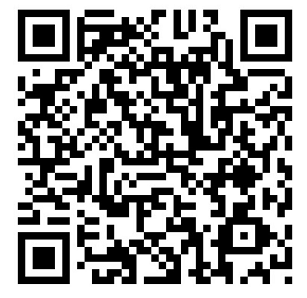 七、未尽事宜，另行通知。                                       大会组委会                                     2018年3月12日套型入住人数价格（元/间）房间数量木屋1室1厅1-2人480（含早餐）5木屋2室1厅3-4人580（含早餐）5木屋3室1厅5-6人780（含早餐）2树屋1-2人400（含早餐）5拓展房车3-4人460（含早餐）120